18.06.20r. Temat: Utrwalanie głoski SZ w wierszu ,, Wyprawa szakala” i ,,Szykowna myszka”.Powtarzaj wiersze jeden raz dziennie. Pamietaj o prawidłowej wymowie głoski SZ i CZ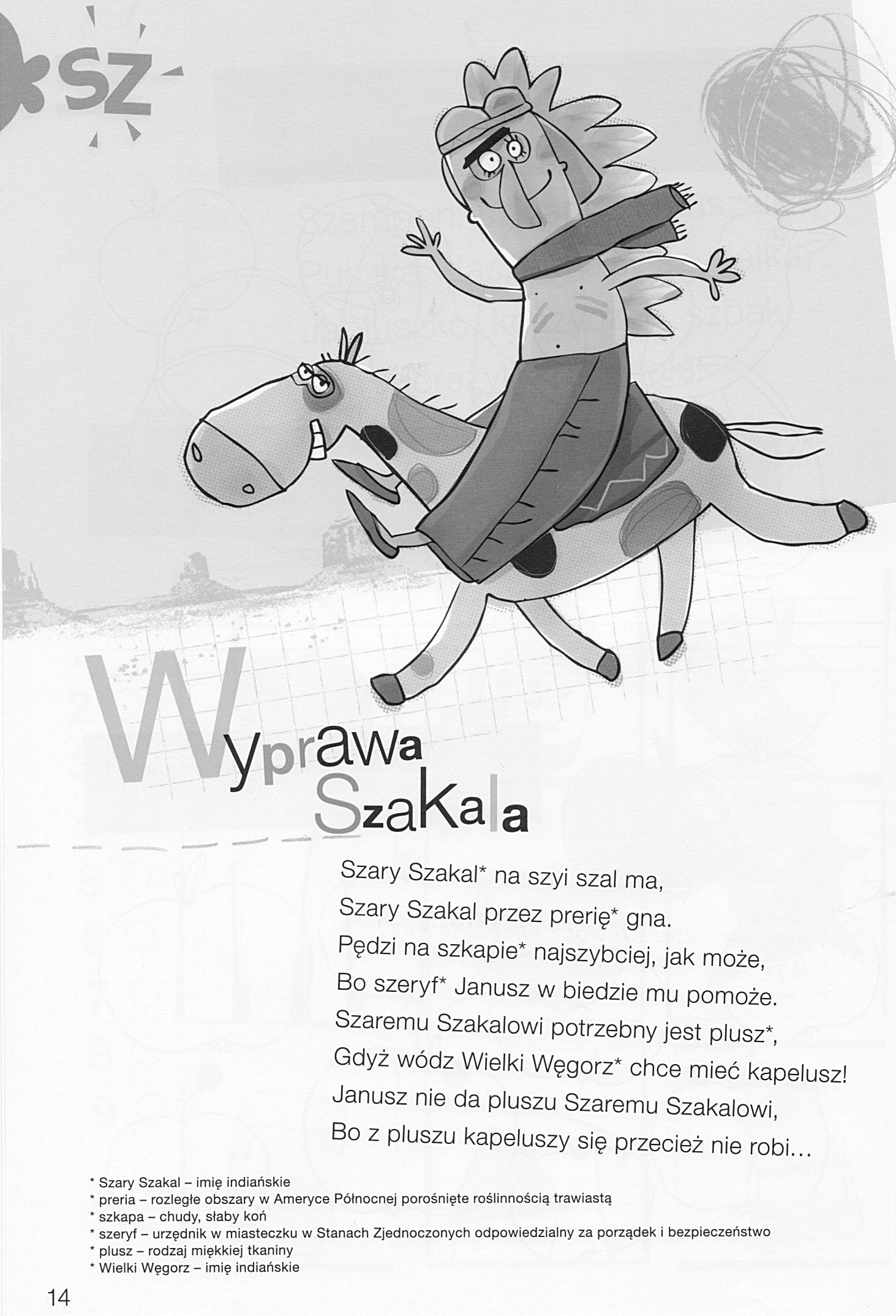 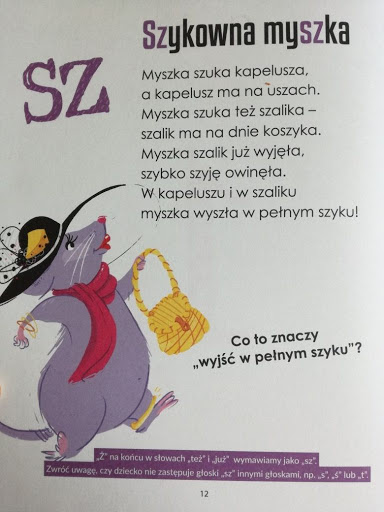 